Stateční zajíčci: ukrajinsko-český slovníčekПерегони у саваніZávody v savaněЖираф – žirafaМашина – autoПерегони – závodyГонщик – závodníkЇхати – jetКермо – volantШвидкий – rychlýКерувати – říditПеремога – vítězstvíПрограти – prohrátАKTIVITAНамалюй машину своєї мрії :) Nakresli auto svých snů. :)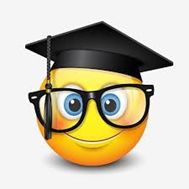 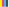 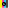 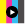 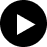 